     У  К  Р А  Ї  Н  А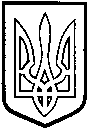 ТОМАШПІЛЬСЬКА РАЙОННА РАДАВ І Н Н И Ц Ь К О Ї  О Б Л А С Т ІРІШЕННЯ  №511від 20 грудня 2018 року					       33 сесія 7 скликанняПро звільнення Закорченного Г. І. з посади директора комунального підприємства «Госпрозрахункове проектно-виробниче архітектурно-планувальне бюро Томашпільського району»Відповідно до пункту 20 частини 1 статті 43 Закону України «Про місцеве самоврядування в Україні», Статуту комунального підприємства «Госпрозрахункове архітектурно-планувальне бюро Томашпільського району» затвердженого рішенням районної ради 5 сесії 7 скликання від 02.06.2016 року № 90, рішення 23 сесії районної ради 5 скликання  від 28 квітня 2009 року № 284 «Про управління об’єктами спільної власності територіальних громад  району», рішення 5 сесія районної ради 7 скликання від 02.06.2016 року №87 «Про Порядок призначення і звільнення з посад керівників підприємств, установ, закладів, організацій - об’єктів спільної власності територіальних громад Томашпільського району» у зв’язку з поданою заявою щодо звільнення з посади директора комунального підприємства «Госпрозрахункове проектно-виробниче архітектурно-планувальне бюро Томашпільського району», враховуючи висновок постійної комісії районної ради з питань будівництва, комплексного розвитку та благоустрою населених пунктів, охорони довкілля, регулювання комунальної власності та питань приватизації районна рада ВИРІШИЛА:Звільнити Закорченного Григорія Івановича з посади директора комунального підприємства «Госпрозрахункове архітектурно-планувальне проектно-виробниче бюро Томашпільського району», відповідно до пункту 1 статті 36 Кодексу законів про працю України за угодою сторін з 31 грудня 2018 року. Доручити Коритчуку Д.І. укласти договір із Закорченним Г.І. – ліквідатором з припинення комунального підприємства «Госпрозрахункове проектно-виробниче архітектурно-планувальне бюро Томашпільського району» для здійснення процедури ліквідації комунального підприємства «Госпрозрахункове проектно-виробниче архітектурно-планувальне бюро Томашпільського району» на безоплатній основі терміном з 31 грудня 2018 року до завершення процедури ліквідації. 3.	Контроль за виконанням даного рішення покласти на постійну комісію районної ради з питань регулювання комунальної власності, комплексного розвитку та благоустрою населених пунктів, охорони довкілля, будівництва і приватизації (Гаврилюк В.А.).Голова районної ради						Д. Коритчук